Type : E=écrit, EI=exposé individuel, EC=exposé en classe, EX=expérimentation, QCMCritères évaluation :A=Analyse, S=synthèse,AR=argumentation, D=démarche, R=résultatsCachet humide du départementNom EES : Université Ibn Khaldoun de TiaretDépartement : BIOLOGIESYLLABUS DE LA MATIERE(à publier dans le site Web de l’institution)SANTE PUBLIQUE/ M1 INFECTIOLOGIEENSEIGNANT DU COURS MAGISTRALENSEIGNANT DU COURS MAGISTRALMEZOUAR DjamilaMEZOUAR DjamilaMEZOUAR DjamilaMEZOUAR DjamilaENSEIGNANT DU COURS MAGISTRALENSEIGNANT DU COURS MAGISTRALRéception des étudiants par semaineRéception des étudiants par semaineRéception des étudiants par semaineRéception des étudiants par semaineEmail djamila.mezouar@univ-tiaret.dzJour :                         DIMANCHEheure 13H00 à 15H00    Tél de bureau     /Jour :                             / heure    / Télsecrétariat     /Jour :                              /heure   /  Autrepersonnel: 0 657503180Bâtiment :                                     PAVILLON A2 /SALLE 2Bureau :PAV A1TRAVAUX DIRIGES(Réception des étudiants par semaine)TRAVAUX DIRIGES(Réception des étudiants par semaine)TRAVAUX DIRIGES(Réception des étudiants par semaine)TRAVAUX DIRIGES(Réception des étudiants par semaine)TRAVAUX DIRIGES(Réception des étudiants par semaine)TRAVAUX DIRIGES(Réception des étudiants par semaine)TRAVAUX DIRIGES(Réception des étudiants par semaine)TRAVAUX DIRIGES(Réception des étudiants par semaine)TRAVAUX DIRIGES(Réception des étudiants par semaine)TRAVAUX DIRIGES(Réception des étudiants par semaine)NOMS ET PRENOMS DES ENSEIGNANTS Bureau/salleréceptionSéance 1Séance 1Séance 2Séance 2Séance 3Séance 3Séance 4Séance 4NOMS ET PRENOMS DES ENSEIGNANTS Bureau/salleréceptionjourheurejourHeurejourheurejourheureMme MEZOUAR DjamilaPAVILLON A2 /SALLE 226/02/23 15H -16H30  5/03/23  15H -16H3012/03/23   15H -16H30  19/03/2315H -16H30TRAVAUX PRATIQUES(Réception des étudiants par semaine)TRAVAUX PRATIQUES(Réception des étudiants par semaine)TRAVAUX PRATIQUES(Réception des étudiants par semaine)TRAVAUX PRATIQUES(Réception des étudiants par semaine)TRAVAUX PRATIQUES(Réception des étudiants par semaine)TRAVAUX PRATIQUES(Réception des étudiants par semaine)TRAVAUX PRATIQUES(Réception des étudiants par semaine)TRAVAUX PRATIQUES(Réception des étudiants par semaine)NOMS ET PRENOMS DES ENSEIGNANTS Bureau/salleréceptionSéance 1Séance 1Séance 2Séance 2Séance 3Séance 3NOMS ET PRENOMS DES ENSEIGNANTS Bureau/salleréceptionjourheurejourheurejourheure     /     /    /     /    /    /        /    / DESCRIPTIF DU COURSDESCRIPTIF DU COURSObjectifCe module offre aux étudiants de connaitre notion de santé
publique, l'épidémiologie, la surveillance, épidémiologique et l’Application au monde hospitalierType UnitéEnseignement  UEM ContenusuccinctI - Concepts généraux :
1.1 La santé publique
1.2 L’épidémiologie
1.3 La surveillance épidémiologique
1.4 .Application au monde hospitalier
1.5 Les infections associées aux soins et infections nosocomiales
II – Les outils du diagnostic en santé publique :
2.1 Place des enquêtes en épidémiologie
2.2 La mesure en santé publique
2.3 Typologie des enquêtes
2.4 Indicateurs et variabilité des indicateurs : Place de la
statistique
2.5 Construction d’un taux et sources de variabilité
III - Pour permettre une comparaison des indicateurs
3.1 Restriction / stratification
3.2 Standardisation (directe, indirecte, RSI)
3.3 « Benchmarking »
IV - A la recherche de facteurs de risque
4.1 Concepts
4.2 L'enquête analytique transversale
4.3 L'enquête analytique prospective
4.4 L'enquête analytique rétrospective
4.5 Interprétation d’une enquête analytique    Crédits de la matière 4   Coefficient de la matière  2PondérationParticipation   /  PondérationAssiduité   /  CalculMoyenne C.C   Contrôlecontinu40% et examen 60%CompétencesviséesAcquisition de bases méthodologiques et appliquées en santé publiqueMaitriser les démarches et méthodes dans plusieurs champs de santé publiqueEVALUATION DES CONTROLES CONTINUS DE CONNAISSANCESEVALUATION DES CONTROLES CONTINUS DE CONNAISSANCESEVALUATION DES CONTROLES CONTINUS DE CONNAISSANCESEVALUATION DES CONTROLES CONTINUS DE CONNAISSANCESEVALUATION DES CONTROLES CONTINUS DE CONNAISSANCESEVALUATION DES CONTROLES CONTINUS DE CONNAISSANCESEVALUATION DES CONTROLES CONTINUS DE CONNAISSANCESEVALUATION DES CONTROLES CONTINUS DE CONNAISSANCESPREMIER CONTROLE DE CONNAISSANCESPREMIER CONTROLE DE CONNAISSANCESPREMIER CONTROLE DE CONNAISSANCESPREMIER CONTROLE DE CONNAISSANCESPREMIER CONTROLE DE CONNAISSANCESPREMIER CONTROLE DE CONNAISSANCESPREMIER CONTROLE DE CONNAISSANCESPREMIER CONTROLE DE CONNAISSANCESJourJourJourSéanceSéanceDuréeType (1)Doc autorisé (Oui, Non)BarèmeEchange après évaluation(date Consult. copie)Critèresévaluation (2)26/02/23 5/03/23 12/03/2319/03/23      26/02/23 5/03/23 12/03/2319/03/23      LES SEANCES DE TD LES SEANCES DE TD LES SEANCES DE TD 6H     EC/   REMISES DE NOTES  A+D+ARDEUXIEME CONTROLE DE CONNAISSANCESDEUXIEME CONTROLE DE CONNAISSANCESDEUXIEME CONTROLE DE CONNAISSANCESDEUXIEME CONTROLE DE CONNAISSANCESDEUXIEME CONTROLE DE CONNAISSANCESDEUXIEME CONTROLE DE CONNAISSANCESDEUXIEME CONTROLE DE CONNAISSANCESDEUXIEME CONTROLE DE CONNAISSANCESJourSéanceSéanceSéanceSéanceDuréeType (1)Doc autorisé (Oui, Non)BarèmeEchange après évaluation(date consultation copies)Critèresévaluation (2)/     / / / /  /    ////  EQUIPEMENTS ET MATERIELS UTILISESEQUIPEMENTS ET MATERIELS UTILISESAdressesPlateformeshttps://moodle.univ-tiaret.dz/Noms Applications (Web, réseau local)WebPolycopiés      /     Matériels de laboratoires     /Matériels de protection     /Matériels de sorties sur le terrain     /LES ATTENTESLES ATTENTESAttendues des étudiants (Participation-implication)Les étudiants s’impliquent en posant des questions ; ce qui rendle cours plus dynamique     Attentes de l’enseignant  Fournir l’effort nécessaire pour faciliter la compréhension .Attirer l’attention des étudiants sur les concept important etles inciter à faire le lienentre les données théoriques et des exemples réels des différentes études medicalesBIBLIOGRAPHIEBIBLIOGRAPHIELivres et ressourcesnumériquesRumeau-Rouquette C., Blondel B., Kaminski M., Bréart G. Epidémiologie. Méthodes et pratique,.Ed. Flammarion, Paris. 1993.Last JM, A .Dictionary of epidemiology. Ed. Oxford University Press, 4éme Ed. 2001Nutter FW Jr, Understanding the Interrelationships Between Botanical, Human, and VeterinaryEpidemiology : The Ys and Rs of It All. EcosystemHealth, 5 (3): 131-140. 1999Bezzaoucha A. Epidémiologie et biostatistique à l'usage des étudiants en sciences médicales. Ed.
Office des Publications Universitaires, Alger 1996, réimpression 2005.-Bezzaoucha A. 168 exercices corrigés d'épidémiologie et de biostatistique à l'usage des étudiantsen sciences médicales, Ed.Office des Publications Universitaires, 2éme Ed. Alger. 2007Articles/Polycopiés /     Sites Web /     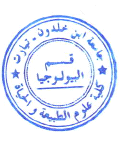 